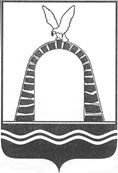 АДМИНИСТРАЦИЯ ГОРОДА БАТАЙСКАПОСТАНОВЛЕНИЕ15.08.2019 г.		                                  № 1397 		                                             г. БатайскОб отмене административных регламентовВ соответствии с Федеральным законом от 6 октября 2003 года № 131-ФЗ «Об общих принципах организации местного самоуправления в Российской Федерации», Федеральным законом от 29.12.2012 № 273-ФЗ «Об образовании в Российской Федерации», Уставом муниципального образования «Город Батайск»ПОСТАНОВЛЯЮ: 1. Отменить следующие регламенты:- административный регламент о предоставлении муниципальной услуги-коррекционно-развивающая, компенсирующая и логопедическая помощь обучающимся, утвержденный  постановлением  Администрации  города  Батайска от  27.02.2018 № 268 «Об утверждении административного регламента предоставления  муниципальной услуги-коррекционно-развивающая,  компенсирующая  и  логопедическая помощь  обучающимся»;- административный  регламент о предоставлении муниципальной услуги- психолого-педагогическое консультирование обучающихся, их родителей (законных представителей) и педагогических работников, утвержденный постановлением Администрации города  Батайска от 27.02.2018 № 267 «Об утверждении административного регламента предоставления муниципальной услуги- психолого-педагогического консультирования обучающихся, их родителей (законных представителей) и  педагогических  работников»;    - административный регламент о предоставлении муниципальной услуги-психолого-медико- педагогическое обследование детей, утвержденный постановлением Администрации города Батайска от 23.08.2017 № 1395 «Об утверждении административного регламента представления муниципальной услуги - психолого-медико-педагогическое обследование детей».  2. Настоящее постановление вступает в силу со дня его официального опубликования.3. Настоящее      постановление         подлежит        размещению      на      официальном       сайте  Администрации   города  Батайска. 4. Контроль за выполнением настоящего постановления возложить на заместителя главы Администрации города по социальным вопросам Кузьменко Н.В.      Глава администрациигорода Батайска                                                                                                        Г.В. Павлятенко                                              Постановление вноситУправление образованиягорода Батайска